Aanmaak Entree account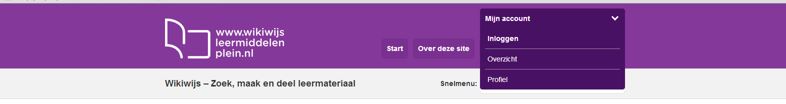 Het volgende scherm verschijnt:.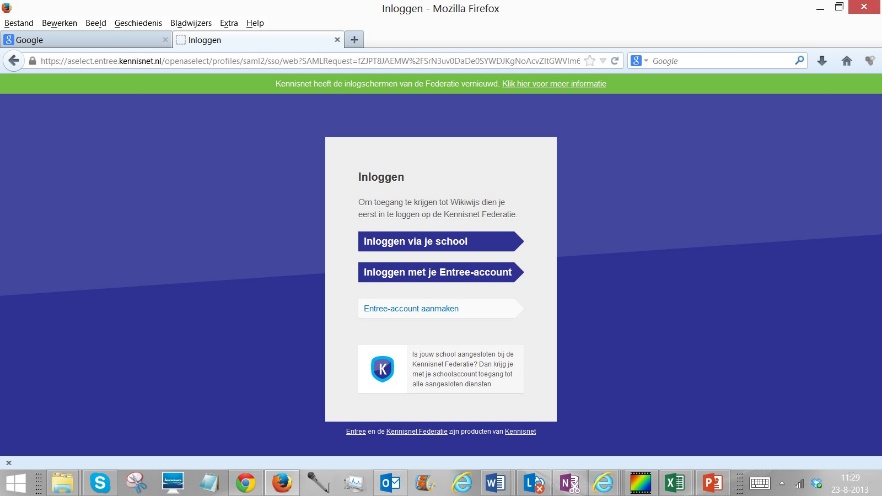 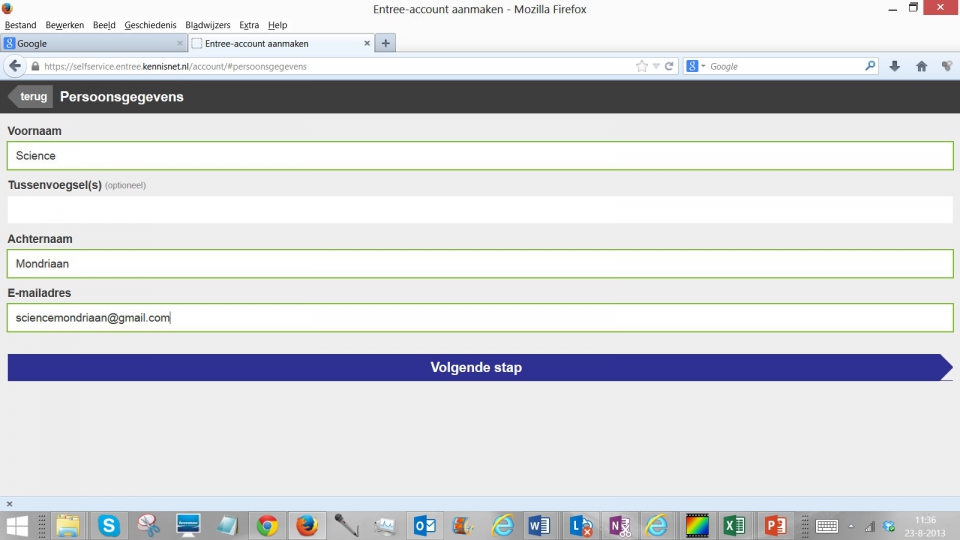 Aanmaak Wikiwijs profielLet op: je kunt pas een profiel aanmaken en opslaan als je Entree account is geactiveerd!Ga naar www.wikiwijsleermiddelenplein.nl Meld je aan met je Entree-account door rechtsboven op 'Mijn account' te klikken en daarna te kiezen voor 'inloggen'. Ben je ingelogd, maar heb je nog geen profiel, dan verschijnt rechtsboven de tekst 'onbekend'. Klik op het pijltje en kies voor 'profiel'. Het volgende scherm verschijnt:
N.B. alleen de bovenste helft van het scherm wordt getoond.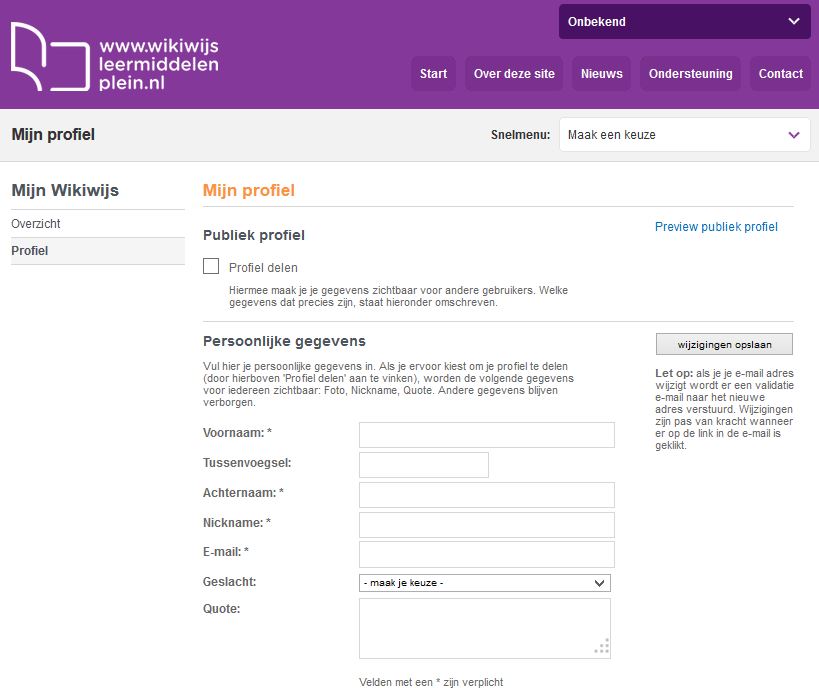 Voer de verplichte gegevens (velden met een *) in en geef aan of je het profiel wilt delen (zichtbaar maken voor anderen). De uitleg over de verschillende invoervelden vind je op het scherm.Klik op 'Wijzigingen opslaan'. Je krijgt een melding dat het account nog niet is geactiveerd.Ga naar je mail en activeer het Wikiwijs-profiel door te klikken op de link die is toegestuurd. 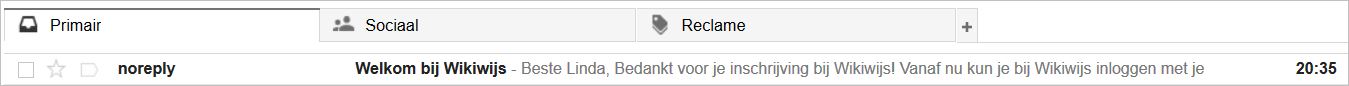 Na klikken op de activatielink opent je profielscherm. Je ziet nu dat je profiel is geactiveerd. Je kunt een foto toevoegen. Als je het vinkje 'publiek profiel' aanzet kunnen anderen je profielgegevens en je verdiende badges zien. Ook kunnen andere gebruiker van Wikiwijsleermiddelenplein je dan mail sturen.Rechtsboven zie je nu dat je herkend wordt als ingelogde gebruiker van Wikiwijsleermiddelenplein.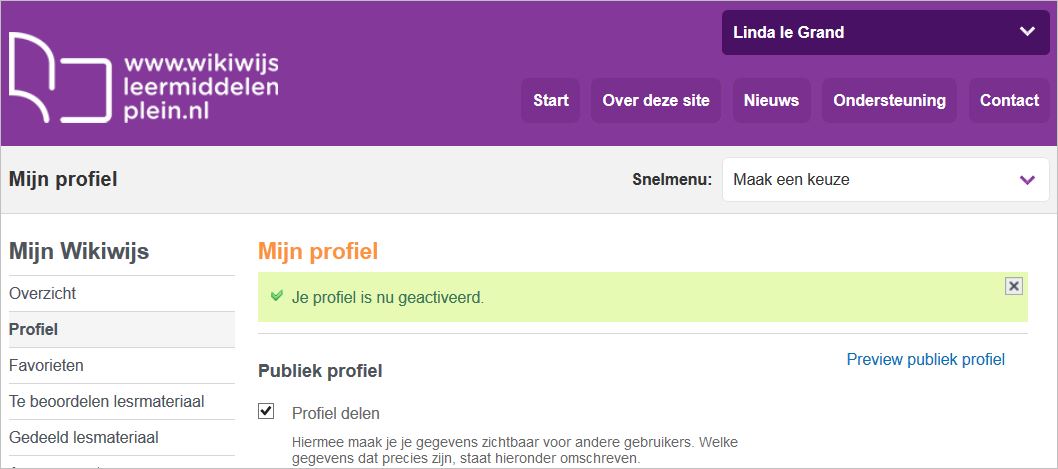 a.Ga naar Wikiwijs: www.wikiwijsleermiddelenplein.nlb.Klik op de 'Mijn account' (rechtsboven in het scherm).c.Klik in het uitklapmenu op 'inloggen'c.Heb je nog geen Entree account? Klik dan op 'Entree account aanmaken'. Als je al een Entree account hebt, ga dan door naar punt j.d.Doorloop de stappen die nodig zijn om een persoonlijk Entree account te maken. Klik steeds op 'Entree account aanmaken tot het volgende scherm verschijnt:e.Stap 1 (accountgegevens): Vul je gegevens in (naam, e-mailadres, gebruikersnaam, wachtwoord).f.Stap 2 (accountgegevens controleren): Lees de tekst op het scherm. Is alles in orde, klik dan op 'account activeren'. g.Open een nieuw venster in je internetbrowser.h.Ga naar je mail en activeer je account door te klikken op de link die je per e-mail is toegestuurd. Er verschijnt een scherm met een bevestiging van het account (stap 3). i.Sluit het venster. Je keert terug naar het inlogscherm van Entree. j.Vul je gegevens in en klik op 'Inloggen'. Het welkomstscherm van 'Mijn account' verschijnt: